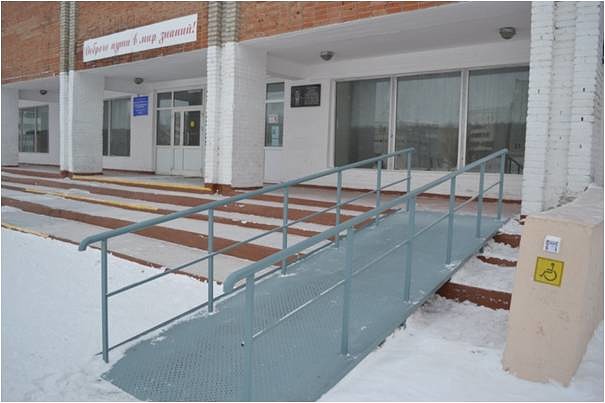 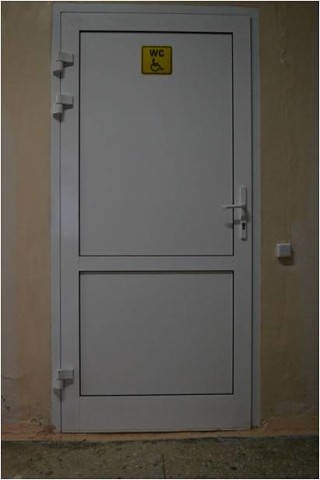 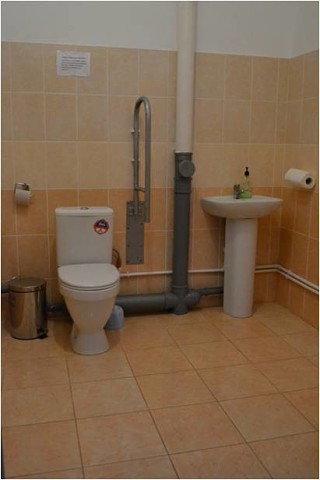 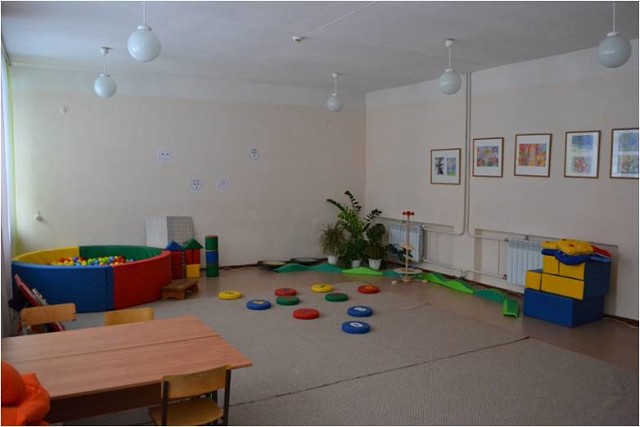 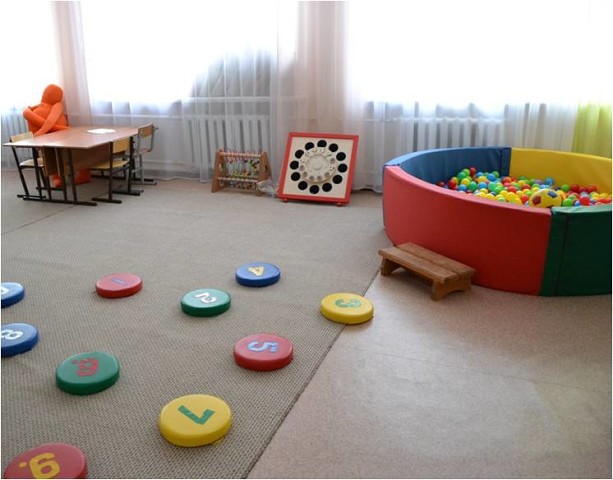 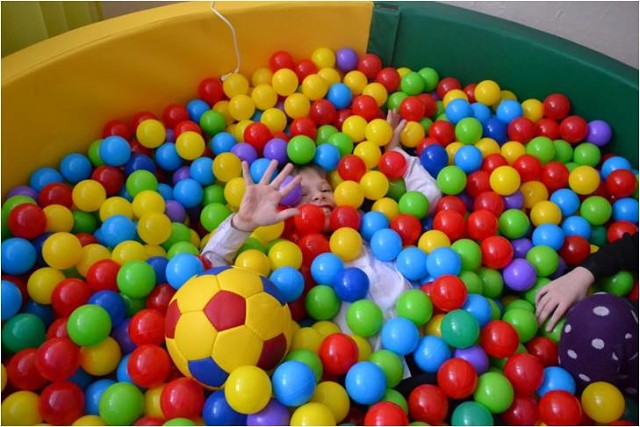 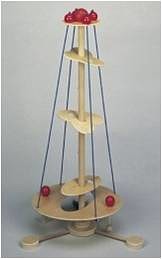 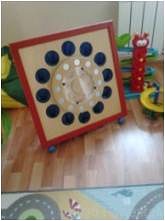 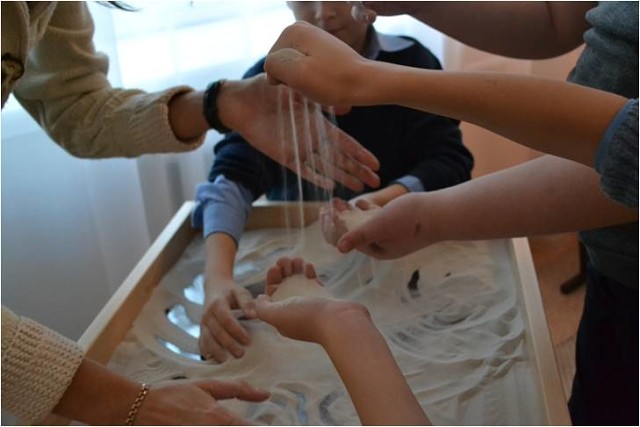 ПОЛОЖЕНИЕ об организации инклюзивного образования в муниципальном бюджетном общеобразовательном учреждении«Средняя общеобразовательная школа № 8 г.Юрги»
: